Holyoke Preservation Trust, Inc.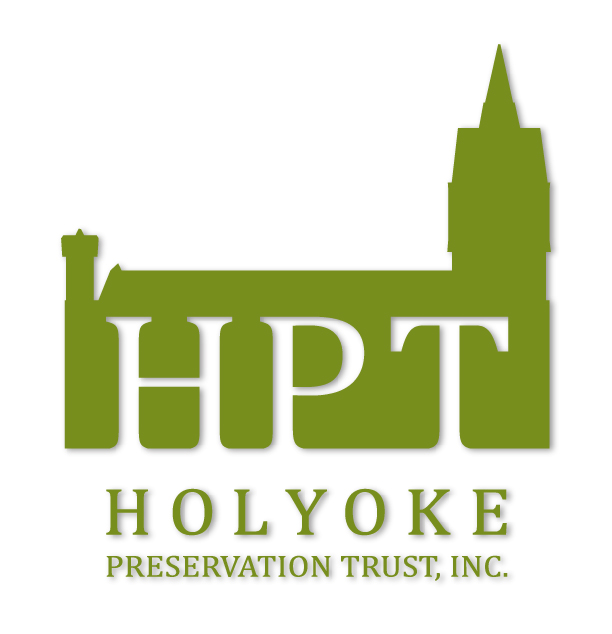 92 Race Street, Holyoke, MA 01040 * 413-437-0466 * info@holyokepreservationtrust.orgDROP OFF FORM #2 FOR SUBMISSIONSIn addition to the entry form (see brochure for age level forms), please complete this form and follow the directions for the submission of your work.  Drop off submission at Judd’s Restaurant at Gateway City Arts, 92 Race Street with Completed Entry Form (brochure)Complete ALL 3 sections below.  Artist Copy of the submission to be used for pick-up (below)Complete and attach Part 3 to the back of the submission for identification and information. (below)PLEASE PRINT CLEARLY------------------------------------------------------------------------------------------------------------------HPT File Copy   Artist: ______________________________________________________________Title:  ______________________________________________________________Medium:  __________________________________________________________Price (adult submissions only):  _________________________________Phone:_____________________________________  Email:  _______________________________________________Signature:  _________________________________________________________________________------------------------------------------------------------------------------------------------------------------Attach to the back of the SubmissionArtist: ______________________________________________________________Title:  ______________________________________________________________Medium:  __________________________________________________________Price (adult submissions only):  _________________________________ Sold____  Not Sold____Phone:_____________________________________  Email:  _______________________________________________Signature:  _________________________________________________________________________------------------------------------------------------------------------------------------------------------------Artist CopyAward Ceremony:  June 5, 2022 at NOON at Gateway City Arts   *   Pick-up:  June 5, 2022 3p.m.-5p.m.Artist: ______________________________________________________________Title:  ______________________________________________________________Medium:  __________________________________________________________Price (adult submissions only):  _________________________________ 